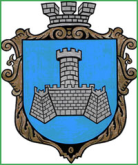 УКРАЇНАХМІЛЬНИЦЬКА МІСЬКА РАДА Вінницької областіРОЗПОРЯДЖЕННЯМІСЬКОГО   ГОЛОВИ«14 » червня 2017 р.                                                                                         №  249-р   Про проведення моніторингу пасажиропотоку на міських маршрутах загального користування в  режимі маршрутного таксі в місті ХмільникуВраховуючи заяви ФОП Бонсевича Д.С., Ізерського К.Ф., Бонсевича С.К. та Паламарчук О.І. з проханням погодити збільшення тарифу на проїзд на маршрутах №1, 2, 3, 4, 5, з метою здійснення необхідних розрахунків для перегляду вартості проїзду на вказаних маршрутах,  керуючись ст.42 Закону України "Про місцеве самоврядування в Україні":1. Затвердити графік проведення та список осіб, які будуть здійснювати моніторинг пасажиропотоку на міських автобусних маршрутах №1, 2, 3, 4, 5, загального користування в режимі маршрутного таксі в місті Хмільнику, згідно з додатком.2. Відповідальним працівникам:2.1. Провести моніторинг пасажиропотоку на міських автобусних маршрутах загального користування в звичайному режимі.2.2. Результати моніторингу надати в управління економічного розвитку та євроінтеграції міської ради на наступний робочий день після проведення моніторингу.3. Управлінню економічного розвитку та євроінтеграції міської ради (Підвальнюк Ю.Г.):3.1 забезпечити задіяних працівників маршрутними таблицями;3.2 провести відповідний інструктаж;3.3 провести аналіз пасажиропотоку.4. Контроль за виконанням цього розпорядження залишаю за собою.Міський голова								С.Б. Редчик Додаток  						до розпорядження міського голови   від 14 червня 2017 року № 249-рСПИСОКосіб, які будуть здійснювати моніторинг пасажиропотоку на маршрутах №1, 2, 3, 4, 5, загального користування в режимі маршрутного таксі в місті Хмільнику15 червня 2017 рокуМаршрут №1 «Східний ринок» - «Санаторій «Березовий гай»:Гордійчук Микола Петрович – інженер цивільного захисту КП «Хмільникводоканал» з 7:15 до13:00;Мартинова Валентина Петрівна – контролер КП «Хмільникводоканал» з 13:00 до 18:30;Вознюк Олександр Сергійович – вчитель фізичного виховання ЗОШ І-ІІІ ступенів №2 з 7:25 до 13:00;Басараб Богдан Миколайович – вчитель хімії ЗОШ І-ІІІ ступенів №2 з 13:00 до 18:30;Сташко Інна Володимирівна – машиніст із прання білизни та спецодягу ДНЗ №7;Драч Олена Миколаївна – начальник відділу розвитку підприємництва, туризму та сфери послуг управління економічного розвитку та євроінтеграції міської ради;Загородня Зоя Миколаївна – інженер з охорони праці КП «Хмільниккомунсервіс»;Підвальнюк Юрій Григорович – начальник управління економічного розвитку та євроінтеграції міської ради;Іщук Анатолій Якович – завідувач господарством загального відділу міської ради;Якубов Ігор Анатолійович – головний спеціаліст відділу розвитку підприємництва, туризму та сфери послуг управління економічного розвитку та євроінтеграції міської ради.Маршрут №2 «Водоканал» - «Хмільникгаз»:Войтенко Микола Васильович – провідний спеціаліст відділу організаційно-кадрової роботи міської ради;Долєвич Олександр Станіславович – головний спеціаліст-програміст відділу бухгалтерського обліку та звітності фінансового управління міської ради;Підвисоцька Зінаїда Петрівна – прибиральниця службових приміщень ЗОШ І-ІІІ ступенів №3 з 7:30 до 13:00;Сімакова Наталя Леонідівна – прибиральниця  службових приміщень ЗОШ І-ІІІ ступенів №3 з 13:00 до 18:30;Ткач Олександр Сергійович – спеціаліст 2 категорії відділу цивільного захисту, оборонної роботи та взаємодії з правоохоронними органами міської ради.Маршрут №3 «Мазурівський масив» - «Санаторій «Березовий гай»:Дзярик Олег Сергійович – вчитель фізичного виховання ЗОШ І-ІІІ ступенів №4 з 7:30 до 13:00;Алексєєв Юрій Олександрович – вчитель фізичного виховання ЗОШ І-ІІІ ступенів №4 з 13:00 до 18:30;Пухка Леся Миколаївна – спеціаліст 1 категорії відділу ведення реєстру територіальної громади міської ради;Меть Алла Анатолівна – кастелянша ДНЗ №1 з 7:40 до 13:00;Кульчицька Оксана Анатолівна – інструктор з фізичного виховання ДНЗ №1 з 13:00 до 18:30;Кондратовець Ольга Василівна – начальник відділу прогнозування та залучення інвестицій управління економічного розвитку та євроінтеграції міської ради;Гедзун Віталій Анатолійович – спеціаліст 2 категорії відділу земельних відносин міської ради;Мельник Валентина Степанівна – заступник директора, начальник відділу соціальної роботи міського центру соціальних служб для сім’ї, дітей та молоді.Маршрут №4 «вул. Лисенка» - «Завод ЗБВ»:Іщук Оксана Леонідівна – адміністратор центру надання адміністративних послуг у м. Хмільнику.Маршрут №5 «Східний ринок» - «Дачні ділянки»:Іщук Тамара Петрівна – бухгалтер КП «Хмільниккомунсервіс»;Вент Олена Володимирівна – вчитель зарубіжної літератури НВК:ЗШ І-ІІІ ступенів-гімназії №1 з 7:25 до 13:00;Король Микола Васильович – бібліотекар НВК:ЗШ І-ІІІ ступенів-гімназії №1 з 13:00 до 18:30;Тендерис Артур Романович – провідний спеціаліст відділу ведення Державного реєстру виборців міської ради;Мельник Наталя Віталіївна – спеціаліст 1 категорії відділу прогнозування та залучення інвестицій управління економічного розвитку та євроінтеграції міської ради.Міський голова								С.Б. Редчик